Профессиональное образовательное частное учреждение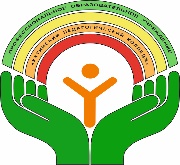 «Ухтинский педагогический колледж»169309, Республика Коми, г. Ухта, проспект Космонавтов, д. 21а,Тел/факс (8216) 74-10-68, e-mail.ru , сайт www.upcollege-ukhta.ru	Инструкция по оформлению и отправке работ.Работа обязательно должна быть подписана (указываем ФИО, группу, курс, дисциплина)В теме письма Вы должны указать ФИО преподавателя и дисциплину.Пример: Иванова_15/О_ДО_1_Биология_Бурмантова Работы должны быть выполнены в установленный срок, в полном объеме и согласно требованиям преподавателя.Отправляем все работы на почту колледжа.По всем вопросам обращайтесь по номеру 8(8216)74-10-68